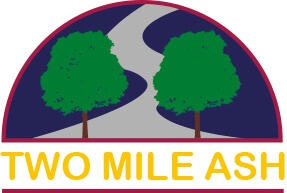 Dear Parent / Carer,				 Amazing Americas Inspiration Day – 23rd September 2022 As part of our creative curriculum, we will be further enthusing our children’s learning by asking them to take part in our inspiration day. The classes will take a trip around the Americas, visiting a different area as they enter each year 5 classroom, which will be transformed for the day for each class to take part in various activities, such as steel drum making, Latin American dancing and a number of art activities. They will be extending their experiences even further as geographers, learning about Caribbean music, Canadian animals and American flags. We will then feedback all we have learned as part of a whole year group assembly.  The day ties in with our geography topic ‘Amazing Americas’ and, to create an even more engaging and interactive experience for the year group, we are asking the children to come into school dressed in clothes that are inspired by American film characters from Disney and Pixar films. Should your child not be able to come dressed in an Americas inspired costume, normal school uniform will be fine. In addition to this, for this inspiration day we are inviting parents/carers into school to share in part of the experience with their child. This is a fantastic opportunity to partake in activities with your child and get a first-hand experience of their lessons in TMA. Please feel free to visit Year 5 between 9:00am to 10:00am, you do not need to stay for the whole hour if this is not possible for you. Please report to reception where you will be led down to your child's classroom. I would like to thank you in advance for all your support as it really does make a difference.Yours sincerely,Katie Whistler Geography Lead 